ГРАФИК И МЕСТА ПРОВЕДЕНИЯ ШКОЛЬНОГО ЭТАПА                                             ВСЕРОССИЙСКОЙ ОЛИМПИАДЫ ШКОЛЬНИКОВ 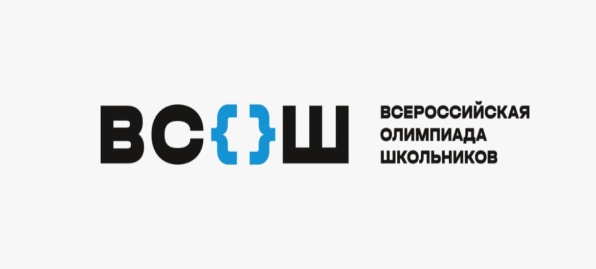 В 2023-2024 уч. году В МО КРЫМСКИЙ РАЙОН№ п/пНаименование олимпиадыКлассДата проведенияВремя проведенияМесто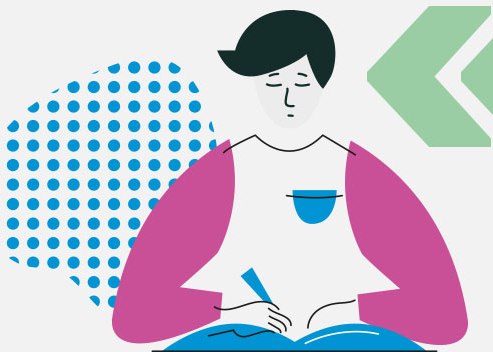 № п/пНаименование олимпиадыКлассДата проведенияВремя проведенияМесто1.    Искусство (МХК) 5 - 1112 сентября 2023 года13.00ОО2.    Право  9 - 1114 сентября 2023 года13.00ОО3.    История5 - 1119 сентября 2023 года13.00ОО4.    Литература5 - 1120 сентября 2023 года13.00ОО5.Технология5 - 1122 сентября 2023 года13.00ОО6.    Экология9 - 1125 сентября 2023 года13.00ОО7.    Физика     7 - 1126 сентября 2022 года8.00-20.00Сириус8.    Русский  язык      4 - 1127 сентября 2023 года13.00ОО9.    Экономика 5 - 1128 сентября 2023 года13.00ОО10.    Физическая культура5 - 1129 сентября 2023 года13.00ОО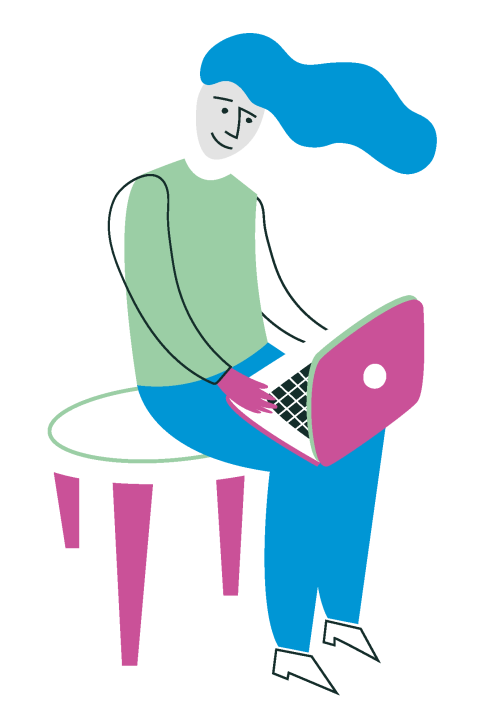 11. Английский язык5 - 112 октября 2023 года13.00ОО12. География5 - 114 октября 2023 года13.00ОО13. Химия          5 - 113 октября 2023 года8.00-20.00Сириус14. Астрономия  5 - 115 октября 2023 года8.00-20.00Сириус15. Обществознание6 - 119 октября 2023 года13.00ОО16. Биология     5 - 1110 октября 2023 года8.00-20.00Сириус17. Основы безопасности жизнедеятельности5 - 1112 октября 2023 года13.00ОО18. Математика  4 - 617 октября 2023 года8.00-20.00Сириус19. Математика  7 - 1118 октября 2023 года8.00-20.00Сириус20. Информатика и ИКТ   5 - 1124 октября 2023 года8.00-20.00Сириус